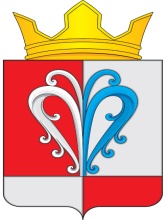 РОССИЙСКАЯ ФЕДЕРАЦИЯКАМЧАТСКИЙ КРАЙЕЛИЗОВСКИЙ МУНИЦИПАЛЬНЫЙ РАЙОНСОБРАНИЕ ДЕПУТАТОВНАЧИКИНСКОГО СЕЛЬСКОГО ПОСЕЛЕНИЯ          РЕШЕНИЕ «21» апреля 2022 г.                                                                                   № 110                                                                     32-я очередная сессия 4-го созыва О принятии нормативного правового акта «Порядок предоставления отсрочки уплаты арендной платы и (или) уменьшения арендной платы по договорам аренды объектов недвижимого имущества»Рассмотрев внесенный Администрацией Начикинского сельского поселения проект нормативного правового акта «Порядок предоставления отсрочки уплаты арендной платы и (или) уменьшения арендной платы по договорам аренды объектов недвижимого имущества», в целях обеспечения устойчивости экономики Начикинского сельского поселения в условиях введенных санкций, руководствуясь Федеральным законом от 06.10.2003 № 131-ФЗ «Об общих принципах организации местного самоуправления в Российской Федерации», Уставом Начикинского сельского поселения, Собрание депутатов Начикинского сельского поселенияРЕШИЛО:1. Принять нормативный правовой акт «Порядок предоставления отсрочки уплаты арендной платы и (или) уменьшения арендной платы по договорам аренды объектов недвижимого имущества». 2. Направить нормативный правовой акт, принятый настоящим Решением, Главе Начикинского сельского поселения для подписания и опубликования (обнародования) в установленном порядке. 3. Настоящее Решение вступает в силу с момента его принятия. Председатель Собрания депутатовНачикинского сельского поселения 			             О.М. ХрюкинаРОССИЙСКАЯ ФЕДЕРАЦИЯКАМЧАТСКИЙ КРАЙЕЛИЗОВСКИЙ МУНИЦИПАЛЬНЫЙ РАЙОНСОБРАНИЕ ДЕПУТАТОВНАЧИКИНСКОГО СЕЛЬСКОГО ПОСЕЛЕНИЯ          НОРМАТИВНЫЙ ПРАВОВОЙ АКТ РЕШЕНИЕ22 апреля 2022 г.		           № 08Порядок о предоставлении отсрочки уплаты арендной платы и (или) уменьшения арендной платы по договорам аренды объектов недвижимого имуществаПринят Решением Собрания депутатовНачикинского сельского поселения от 21.04.2022 г.  № 110Статья 1. Порядок предоставления отсрочки уплаты арендной платы и уменьшения арендной платы по договорам аренды объектов недвижимого имущества (далее – Порядок) разработан в целях принятия мер, направленных на обеспечение устойчивого развития экономики и социальной стабильности в Начикинском сельском поселении в условиях введенных санкций в 2022-2023 годах. Настоящий Порядок устанавливает порядок и случаи предоставления отсрочки уплаты арендной платы и (или) уменьшения арендной платы по договорам аренды объектов недвижимого имущества. Статья 2. Настоящий Порядок применяется при предоставлении отсрочки арендной платы и (или) уменьшения арендной платы в отношении объектов недвижимого имущества находящегося в муниципальной собственности Начикинского сельского поселения, предусмотренной в 2022 - 2023 годах по договорам аренды, которые заключены до 15 марта 2022 года и арендаторами по которым являются субъекты малого и среднего предпринимательства а также сельскохозяйственные предприятия, зарегистрированные на территории Начикинского сельского поселения. Статья 3. Уполномоченные на заключение договоров аренды органы Администрации Начикинского сельского поселения обеспечивают в течение 20 дней со дня обращения арендаторов (организаций, индивидуальных предпринимателей) объектов недвижимого имущества, заключение дополнительных соглашений. Статья 4. Уменьшение арендной платы в отношении объектов недвижимого имущества, находящегося в муниципальной собственности Начикинского сельского поселения осуществляется за период действия договора с 15 марта 2022 года по 31 декабря 2023 года на следующих условиях:1) для сельскохозяйственных предприятий, принадлежащих Начикинскому сельскому поселению размер арендной платы, снижается на 95 %; 2) иным сельскохозяйственным предприятиям размер арендной платы снижается на 50%; 3) арендаторам, которые являются субъектами малого и среднего предпринимательства, включенным в единый реестр субъектов малого и среднего предпринимательства размер арендной платы снижается на 50%. Статья 5. Отсрочка уплаты арендной платы в отношении объектов недвижимого имущества находящегося в муниципальной собственности Начикинского сельского поселения и предоставляется на период действия договора с 15 марта 2022 года по 31 декабря 2023 года сельскохозяйственным предприятиям, а также субъектам малого и среднего предпринимательства, включенным в единый реестр субъектов малого и среднего предпринимательства. Статья 6. В связи с предоставлением отсрочки по арендной плате и (или) уменьшением арендной платы: - не применяются штрафы, проценты за пользование чужими денежными средствами или иные меры ответственности в связи с несоблюдением арендатором порядка и сроков внесения арендной платы (в том числе в случаях, если такие меры предусмотрены договором аренды). - не допускается установление арендодателем дополнительных платежей, подлежащих уплате арендатором. Статья 7. Настоящий Порядок вступает в силу после официального опубликования (обнародования) и распространяет свое действие на правоотношения, возникшие с 15 марта 2022 года. Глава Начикинскогосельского поселения						     В.М. Пищальченко